                                       Визитная  карточка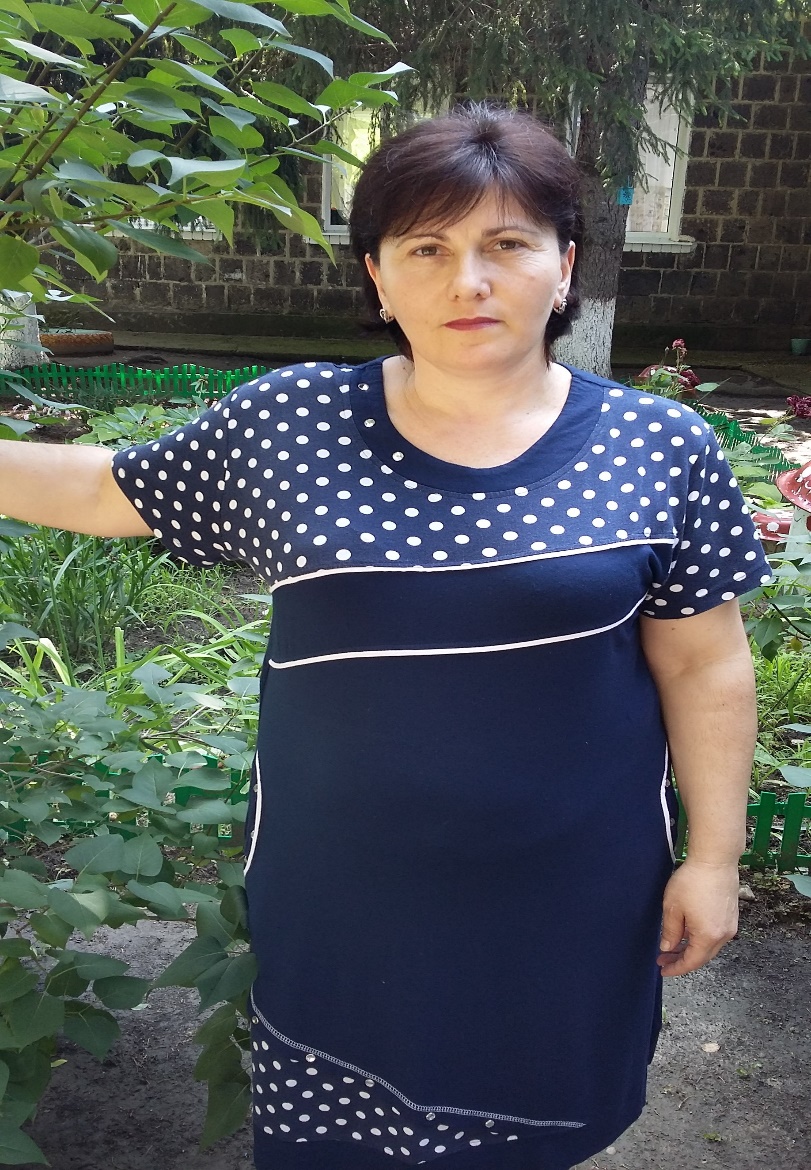 Муниципальное Бюджетное  ДошкольноеОбразовательное  Учреждение  Детский сад №4а.Пшичо ул.Ленина 46                               Каким быть должен воспитатель?                               Конечно, добрым должен быть!                               Любить детей, любить ученье,                               Свою профессию любить!                               Каким быть должен воспитатель?                               Конечно, щедрым должен быть,                               Всего себя без сожаленья                               Он должен детям подарить!                        Давайте познакомимсяФ.И.О.       Хуажева Анжелика ШумафовнаДата рождения     08.05 .1975гПринадлежность к знаку тельца, год кроликаОбразование: высшееОбразовательное учреждение: Адыгейский государственный университет.Специальность: учитель адыгейского языка и литературы.Профессиональная  переподготовка:  психология и педагогика дошкольногообразованияДолжность: воспитательПедстаж: с сентября 2008гВоспитатель- это яВоспитатели-вы, коллеги моиВоспитатели — лучшие люди страны !Самопрезентация   профессиональной деятельности :Открытые просмотры НОД:1 «В гостях у зайки»   2010г2 «Овощи и фрукты»  2012г3 « Волшебное путешествие» 2014г4 « Прогулка в зоопарк»     2015гВыступление на педсоветах:1 «Современные технологии построения партнерских взаимоотношенийсемьи и ДОУ»   2013г2 «Реализация ФГОС ДОУ в практике работы дошкольныхобразовательных  учреждений»  2015гСеминар:«Особенности  изучения адыгейского языка в  условиях ФГТ» 2013г.                               Я  счастливый человек!-Счастливый, потому что я люблю детей, люблю свою профессию.-Я счастлива, что на моем жизненном пути всегда были люди,которые поверили в меня как педагога.-Я  благодарна своей семье, которая дарит возможность мнезаниматься любимым делом.За годы работы в детском саду я убедилась, что каждый ребенок отрождения талантов и обладает огромным потенциалом . Если врожденныедарования не развивать, то они завянут ,за ненадобностью. Моей задачейстоит не дать завянуть этим  дарованиям. Свой день в детском садуначинаю с создания эмоционально- благодатной атмосферы, где ребенокчувствует себя комфортно , защищено, проявляет творческую активность.Желание общаться с воспитателем, детьми. Творчество- это тот мостик,по которому может пройти детская душа и реализовать в любом  материалеи дать себя найти.                                    Мой  девиз:                             Моя работа- любовь с заботой!Профессиональные ценности:*стремление к постоянному саморазвитию и самосовершенствованию*любовь к своему профессиональному труду.Личностные ценности:*ответственность*целеустремленность*порядочность*добросовестностьМои принципы работы:Творчество ,талант и трудвоспитателя не подведут!Не развлекательность, а занимательность и увлечение как основа эмоционального  тона занятия:-«Скрытая» дифференциация воспитанников по учебным возможностям , интересам, особенностям и склонностям;-Детям больше самостоятельности и права выбора;-Уметь вставать на позицию ребенка, видеть в нем личность, индивидуальность;-Помогать ребенку, быть социально значимым и успешным;-Предоставлять требования к воспитанникам, проверь,         соответствуешь ли им  сам;Все новое-это интересно!Не быть назойливой: у каждого свой мир интересов и увлечений.